Questionnaire 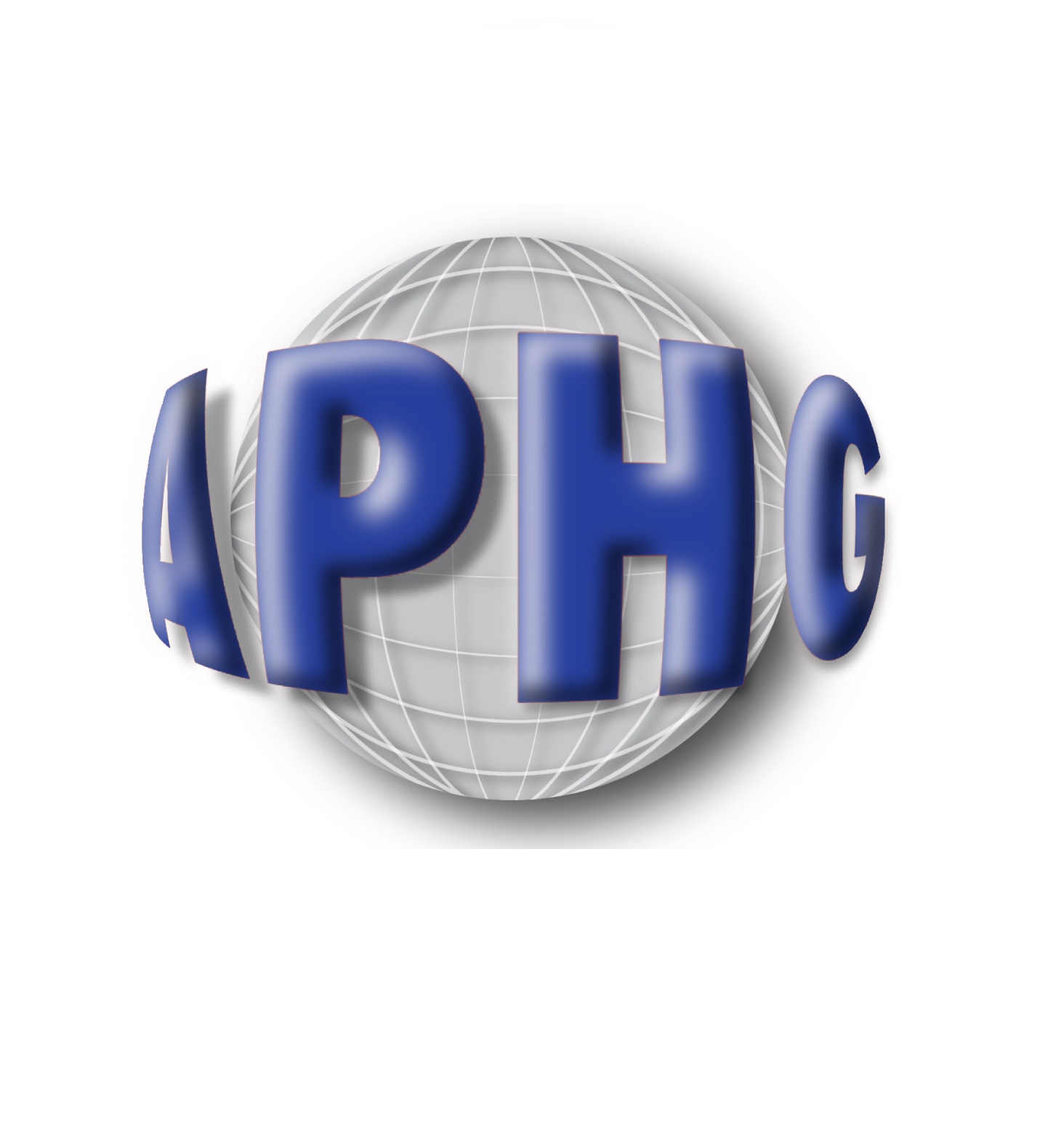 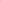 sur les réactions des élèves dans les classes, dans 
les collèges et les lycées, et sur les réponses des professeurs après les attentats terroristesI - Présentation de l’établissement1-1 Académie :1-2 Ville :1-3 Profil de l’établissement : (nom, nombre d’élèves, classement ou situation géographique…)1-4 Souhaitez-vous conserver l’anonymat ?       Sinon :  Nom  …………………………     Prénom  ……………………………Adhérent APHG			non adhérent1-5 Entrée en fonction II - La minute de silence2-1 Organisation de la minute de silence au sein de l’établissement (élèves regroupés, en classe, préparation par le chef d’établissement …)2-2 Le silence a-t-il été respecté ?2-3 Commentaires supplémentaires III - En classe 3-1 Avez-vous discuté avec vos élèves dans toutes vos classes ?      Dans quel cadre (Histoire, Géographie, E.C.J.S., Vie de classe, AP…) et pour quel volume horaire ?3-2 Cette discussion avait elle été préparée par le professeur, par l’équipe pédagogique ?3-3 Comment vos élèves ont il réagi aux attentats ?3-4 Comment vos élèves ont réagi aux hommages qui ont suivi les attentats ainsi et à  leur présentation dans les media ?3-5 Avez vous mis en place un travail pédagogique particulier ?3-6 Quel outillage argumentaire et pédagogique avez- vous mobilisé pour aborder le sujet et répondre aux demandes des élèves et à leurs besoins ?IV - Et après ?4-1 Une suite a-t-elle été donnée à cette actualité dans votre établissement, au-delà de l’hommage immédiat ?4-2 Quel soutien, administratif, pédagogique, matériel, souhaiteriez vous avoir en de telles situations ?V - Autre témoignage ou remarque que vous souhaitez apporter :Nous remercions de renvoyer  ces questionnaires à l’APHG  par voie électronique : a.p.h.g@wanadoo.fr  ou par voie postale :  	APHG (questionnaire) BP 654175065 Paris Cedex 02                                 avant le lundi 26 janvier 2015 Nous publierons sur le site national une synthèse de vos réponses et de vos commentaires, anonymés pour ceux qui le souhaitent.Merci de votre coopération.Paris, le 12 janvier 2015 Le secrétariat général de l’APHG 